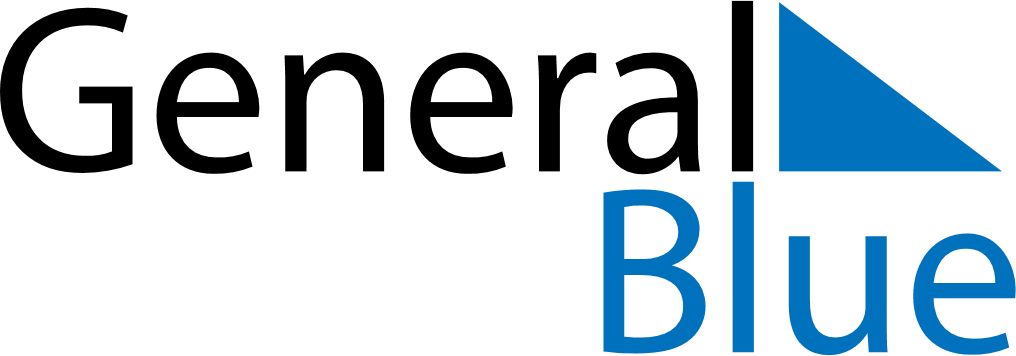 May 2021May 2021May 2021May 2021ArubaArubaArubaSundayMondayTuesdayWednesdayThursdayFridayFridaySaturday1Labour Day23456778910111213141415Ascension Day161718192021212223242526272828293031